           Рассмотрев заявление директора муниципального бюджетного учреждения «Центральный районный Дом культуры» Якуповой Р.М. в соответствии с Порядком учета, управления и распоряжения имуществом, находящимся в собственности сельского поселения, утвержденного Решением Совета сельского поселения Старотумбагушевский сельсовет муниципального района Шаранский район Республики Башкортостан от 09.11.2009 г. № 148, Соглашением о взаимодействии Комитета по управлению собственностью Министерства имущественных отношений Республики Башкортостан по Шаранскому району и сельского поселения Старотумбагушевский сельсовет муниципального района Шаранский район Республики Башкортостан по вопросам управления и распоряжения имуществом, внесенными изменениями и дополнениями от 24.02.2012 № 123, руководствуясь Федеральным законом «О защите конкуренции» № 135-ФЗ от 26.07.2006 г.:Предоставить в безвозмездное пользование муниципальному бюджетному учреждению «Центральный районный Дом культуры» здание Старотумбагушевский  СК, площадью 266,4 кв.м., расположенный по адресу: д. Старотумбагушево, ул. Центральная, д.14  для служебного пользования.Комитету по управлению собственностью Министерства имущественных     отношений Республики Башкортостан по Шаранскому району заключить договор о передаче объектов муниципального нежилого фонда в аренду без права выкупа.      3. Контроль за исполнение настоящего распоряжения оставляю за собой.  Глава сельского поселения                                                   Н.В.БикташеваБАШҚОРТОСТАН РЕСПУБЛИКАҺЫШАРАН РАЙОНЫ МУНИЦИПАЛЬ РАЙОНЫИСКЕ ТОМБАҒОШ АУЫЛ СОВЕТЫАУЫЛ БИЛӘМӘҺЕ ХАКИМИӘТЕИске Томбағош аулы, тел.(34769) 2-47-19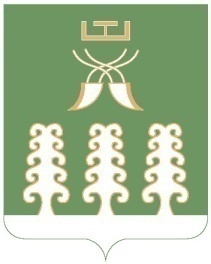 РЕСПУБЛИКА БАШКОРТОСТАНМУНИЦИПАЛЬНЫЙ РАЙОН ШАРАНСКИЙ РАЙОНАДМИНИСТРАЦИЯ  СЕЛЬСКОГО ПОСЕЛЕНИЯСТАРОТУМБАГУШЕВСКИЙ СЕЛЬСОВЕТс. Старотумбагушево, тел.(34769) 2-47-19   БОЙОРОК                       РАСПОРЯЖЕНИЕ05 апрель 2012 й                        № 7р           05 апреля 2012 г